UPDATED CGHS Senior Gear Pre-Order Form!Name:                              ID #:                       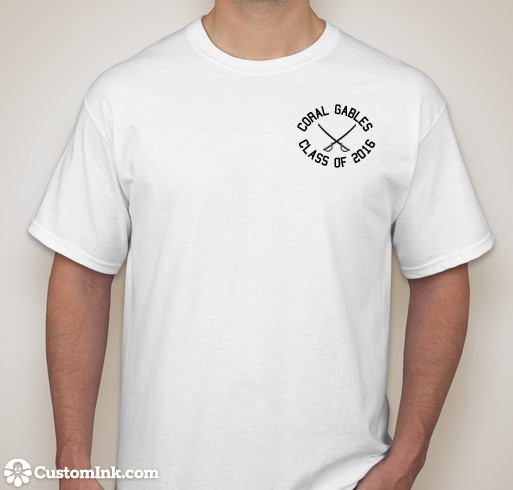 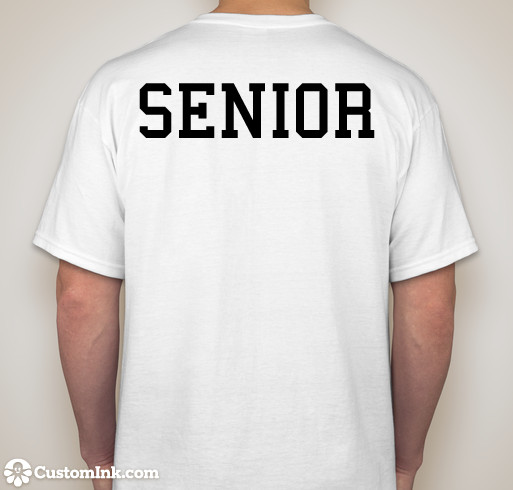 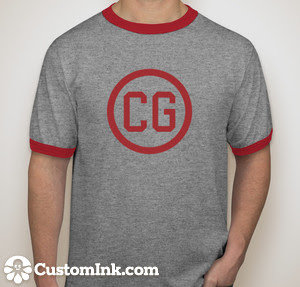 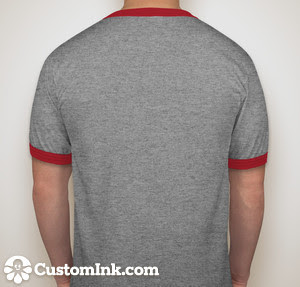 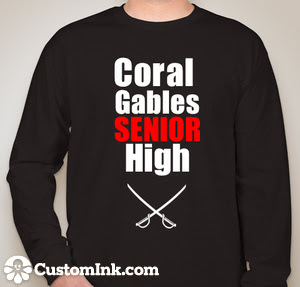 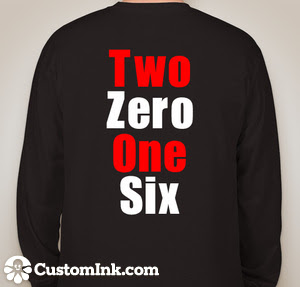 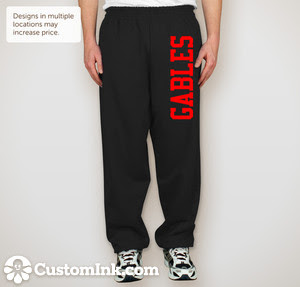 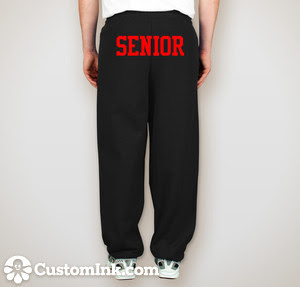 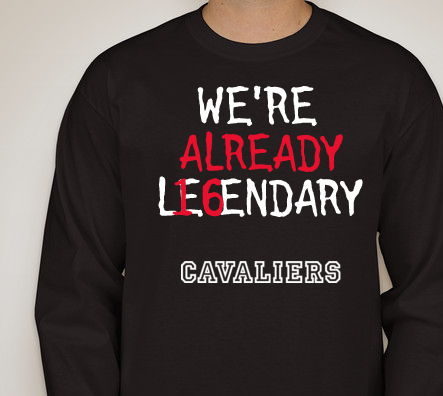 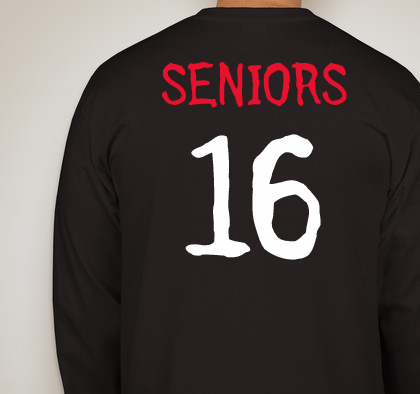 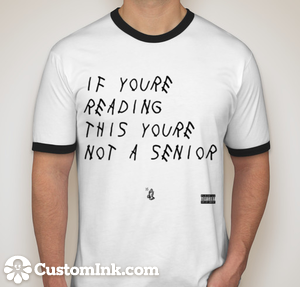 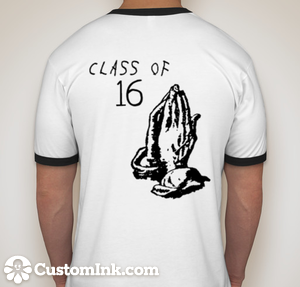 